PREFEITURA MUNICIPAL DE RIBEIRÃO CORRENTE/SP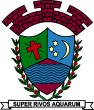 DEPARTAMENTO DE EDUCAÇÃOE. M. “Farid Salomão” (PRÉ-ESCOLA)Rua Rita Cândida da Silveira nº 1200 – Bairro Monte Alegre – Ribeirão Corrente/SP - CEP: 14.445-000Fone: (16) 3749-1013 / e-mail: preescola@ribeiraocorrente.sp.gov.brATIVIDADES REMOTAS – MÚSICA – MAIO/2021PRÉ-ESCOLA “Farid Salomão”Professor: JULIANO BATISTA		Turma(s): Etapas 1-A, 1-B, 2-A e 2-BBRINCADEIRAS MUSICAIS1ª SEMANA (03 A 07/05) – SAI PREGUIÇA (PALAVRA CANTADA)OLÁ TURMINHA!!! TUDO BEM?!NÓS IREMOS NESTE MÊS DE MAIO DESENVOLVER BRINCADEIRAS MUSICAIS!!!ESSAS BRINCADEIRAS NOS AJUDARÃO NA: PERCEPÇÃO DO CORPO, LATERALIDADE, MOTRICIDADE E O MAIS IMPORTANTE, SERÃO MUITO DIVERTIDAS!!!!VAMOS LÁ!!!! LINK: https://youtu.be/Fr1zL7sr9oMENVIAR A FOTO DA ATIVIDADE NO MEU PARTICULAR. 2ª SEMANA (10 A 14/05) – HOJE EU QUERO ANDAR DE UM JEITO DIFERENTEESTA BRINCADEIRA MUSICAL É MUITO DIVERTIDA!!!ELA NOS AJUDARÁ A DESENVOLVER A PERCEPÇÃO DO CORPO NO ESPAÇO E A LATERALIDADE. ESPERO QUE GOSTEM!!!!LINK: https://youtu.be/uBorRyJ81PAENVIAR A FOTO DA ATIVIDADE NO MEU PARTICULAR. 3º SEMANA (17 A 21/05) – YAPO (PALAVRA CANTADA)ESTA BRINCADEIRA IRÁ DESAFIAR A NOSSA COORDENAÇÃO MOTORA!!!QUERO VER QUEM CONSEGUIRÁ FAZER TUDO SEM ERRAR!!!SE DIVIRTAM TURMINHA!!!!LINK: https://youtu.be/rcBvsH7jqncENVIAR A FOTO DA ATIVIDADE NO MEU PARTICULAR. 4ª SEMANA (24 A 28/05) – ESCRAVO DE JÓ (PERCUSSÃO COM COPOS)ESCRAVO DE JÓ É UMA CANTIGA MUITO CONHECIDA, E AQUI NESTA BRINCADEIRA, O ALUNO TERÁ QUE SEGUIR O RITMO, ALÉM DE TRABALHAR A COORDENAÇÃOMOTORA E LATERALIDADE.LINK: https://youtu.be/YjilQ2wvCi4ENVIAR A FOTO DA ATIVIDADE NO MEU PARTICULAR. ENVIEM VÍDEOS DA REALIZAÇÃO DAS ATIVIDADES NO MEU PRIVADO